IZLOČALA(delovni list)1 Pri metabolizmu nastajajo produkti, ki jih osebek izloči skozi izločala. Za napisane hranilne molekule zapiši produkte metabolizma.2 Organizmi škodljive produkte dušikovih spojin izločijo v okolje v različni obliki.Za naštete organizme zapiši dušikovo spojino, ki jo izloča v okolje.ribe, raki __________________                 morski pes, žaba, volk___________________žuželke, ptice, plazilci _______________________________3 Kateri organski sistemi omogočajo izločanje nerabnih produktov metabolizma (Naštej 3.)?4 V tabeli so navedena izločala nevretenčarjev. S pomočjo učbenika jih poimenuj, opiši in zapiši vsaj enega živalskega predstavnika s takim izločalom.5 Naštej naloge ledvic.6 Označi in poimenuj organe, ki gradijo izločala/sečila človeka.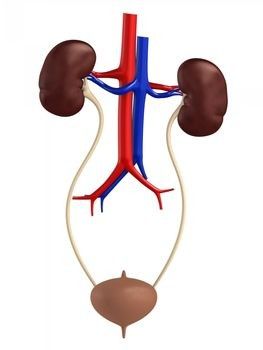 Slika 11: Sečila človeka (Pridobljeno: 30. 8. 2011, Vir: http://vodmatnaravoslovje4.blogspot.com/p/blog-page.html)Za vsako trditev presodi ali je pravilna oz. napačna. Napačne trditve popravi.7 V prečnem prerezu ledvice označi: ledvično ovojnico, ledvično skorjo, ledvično sredico, ledvično piramido, ledvični meh, sečevod. Obkroži pa (nefron- glavno gradbeno in dejavno enoto ledvic).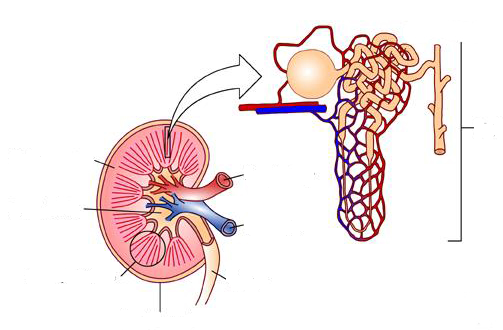 Slika 12: Zgradba ledvice (Pridobljeno 31. 8. 2018, Vir: http://www.kidneycoach.com/86/kidneys-101-%E2%80%93-kidney-anatomy-and-interesting-facts/)8 Oglej si posnetek nastajanja urina https://www.youtube.com/watch?v=owJZiPbrHRs. Na sliki nefrona označi: ledvično cevko, ledvično telesce, glomerul, kapsulo, Henlejevo zanko in zbiralce.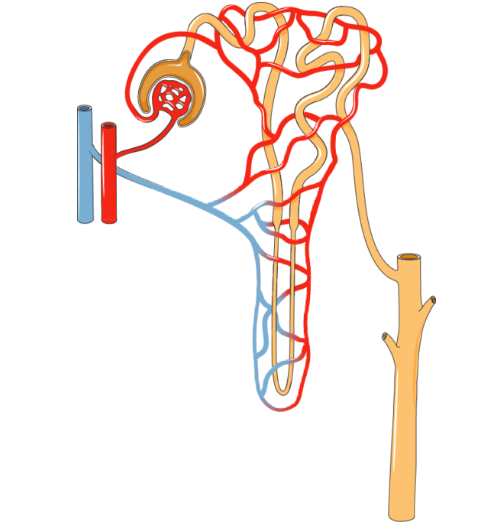 Slika 13: Nefron (Pridobljeno: 31. 8. 2018, Vir: https://smart.servier.com/smart_image/nephron-2/)Proces nastajanja urina poteka v treh stopnjah: filtracija, reabsorbcija in izločanje. Opiši proces nastanja urina, ki ga po sečnici izločimo na prosto.Na sliki označi mesto, kjer nastane primarni urin in mesto, kjer je že sekundarni urin.9 Izločala so pomembna za vzdrževanje homeostaze, zato okvare izločal prizadenejo celotno telo.Na kakšen način zagotovimo optimalno delovanje ledvic?Pri glomerulonefritisu so prizadeta ledvična telesca. Zakaj pri tej okvari najdemo v urinu beljakovine?Boleča nadloga so tudi ledvični kamni. Iz česa nastanejo in kateri proces motijo?Kakšne rešitve imamo pripravljene za bolnike, ko jim odpovedo ledvica?Hranilna molekulaProdukt metabolizmaogljikovi hidratiCO2, H20maščobebeljakovinenukleinske kislineSlika izločala nevretenčarjev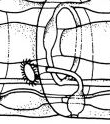 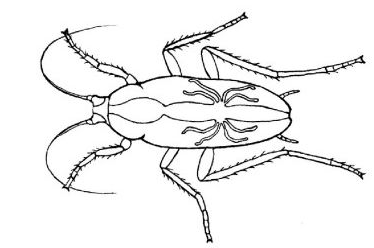 Ime izločalaOpis izločalaPredstavniki živaliTrditevPravilnaNapačnaPopravekSečnina nastane in se izloči iz krvi v ledvicah.Ledvica uravnavajo osmotski tlak, tako da aktivno uravnavajo količino topljencev in vode  telesu.Prečiščena in deoksigenirana kri odteče iz ledvice po ledvični veni v spodnjo votlo veno.Seč odteče v sečnico, sečni mehur in po sečevodu na prosto.